Learning Objective: Can I examine existing designs/product’s, and can I create designs?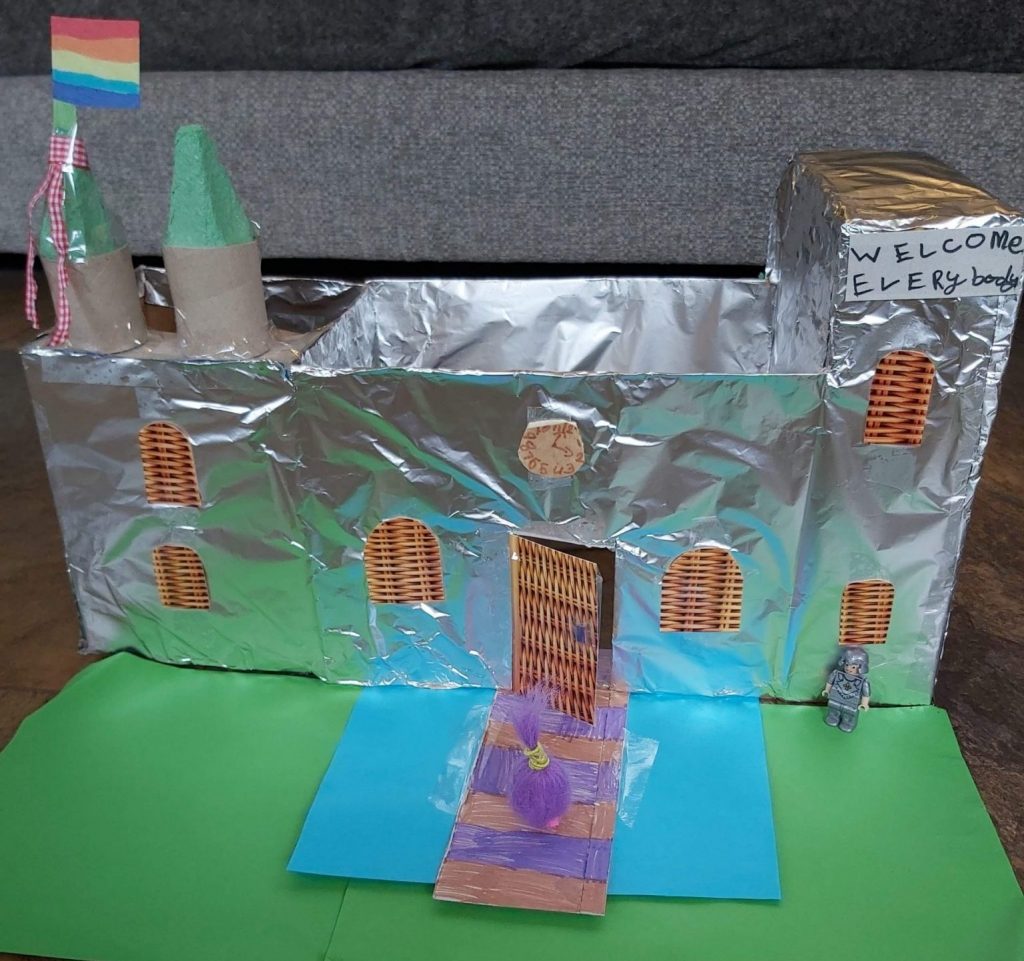 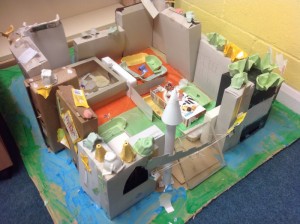 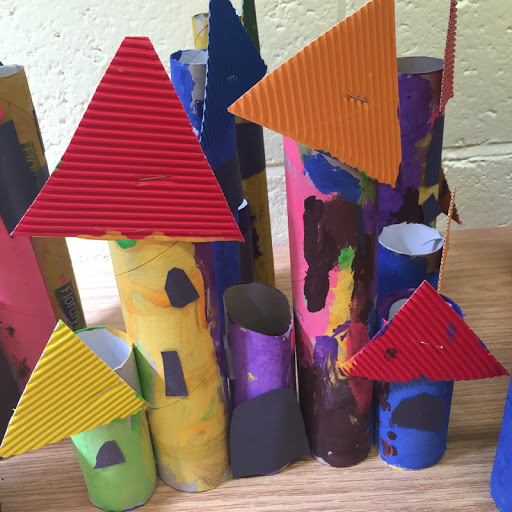 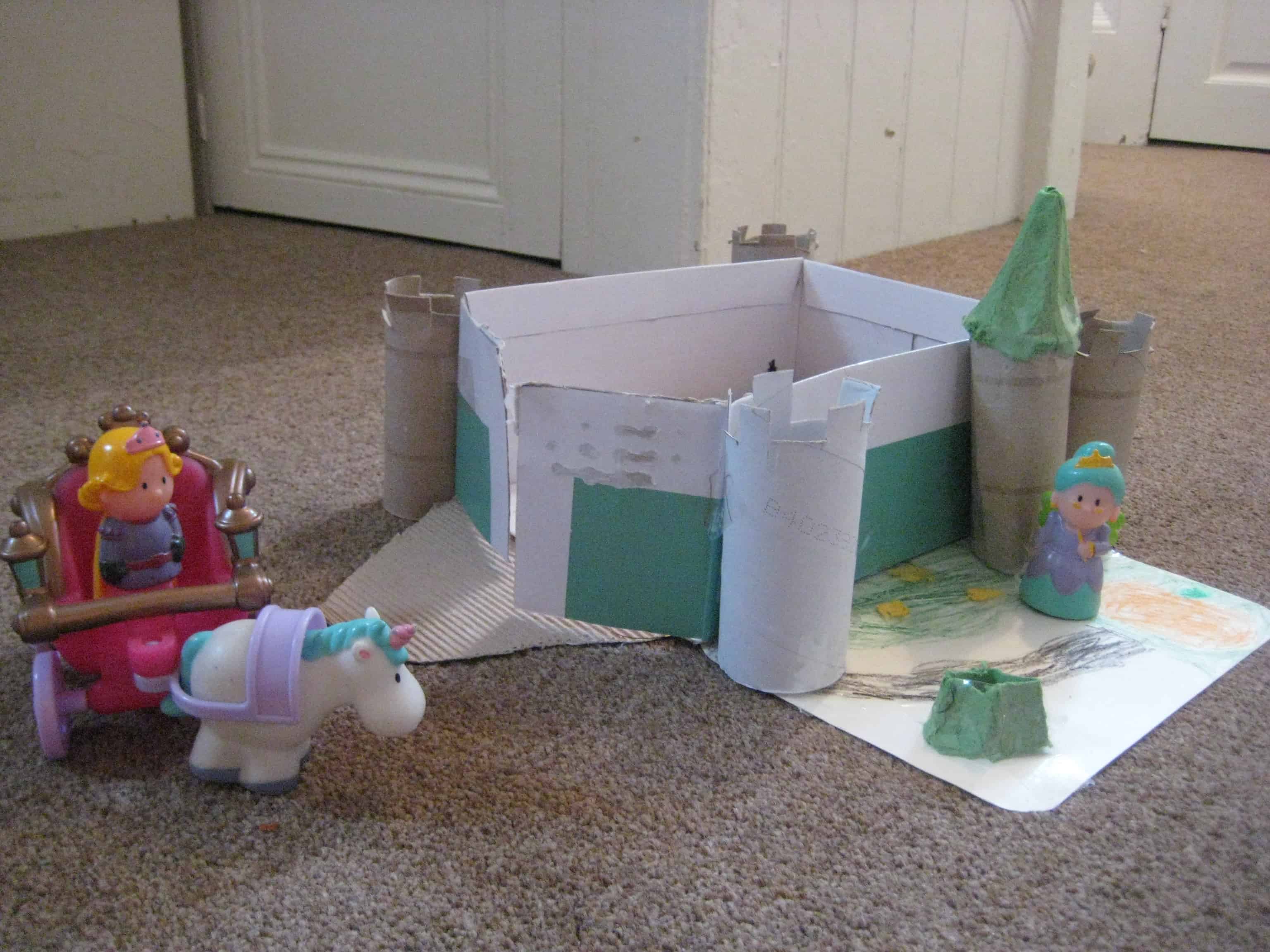 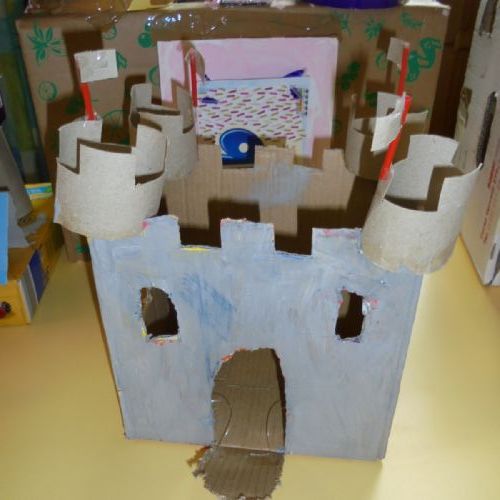 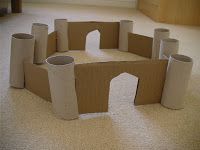 Name of my castle: Materials I will use:My design: